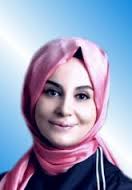 Sabiha Doğan                                                                                                                                                                                                                                                            Eğitim DurumuLisans: Gaziantep Üniversitesi Fen Edebiyat Fakültesi Tarih Bölümü, 2004-2008Ön Lisans: Anadolu Üniversitesi Halkla İlişkiler Bölümü, 2009Yüksek Lisans: Gaziantep Üniversitesi Fen Edebiyat Fakültesi Tarih Bölümü Genel Türk Tarihi Ana Bilim Dalı, 2010-2012Yüksek Lisans Konusu: Tanzimat’tan Cumhuriyet’e Aydın Kadınlar: Şair ve Yazarlar (1850-1950)Doktora: (Özel öğrenci olarak) 2015 Güz DönemiYüksek Lisans: Gaziantep Üniversitesi İletişim Fakültesi Radyo TV Bölümü Medya ve İletişim Sistemleri, 2017/2018Mesleki TecrübeGaziantep Üniversitesi Meslek Yüksek Okulu Sosyal Bilimler Bölümünde Öğretim Görevlisi, 2016/2017 İlkbahar DönemiHasan Kalyoncu Üniversitesi Güzel Sanatlar ve Mimarlık Bölümünde Öğretim Görevlisi, 2017/2018 Güz ve İlkbahar DönemiSena dergisinde köşe yazarlığı, temsilcilikAkit gazetesi roman tefrikası yazarlığıŞehrayin dergisi yazı işleri müdürlüğü“Doğu Rehberi” ve “Kadın Haberleri” internet sitelerinde köşe yazarlığıHaber Ajanda dergisi köşe yazarlığıMilat gazetesi köşe yazarlığı (2012’den bu yana devam ediyor)Kanal 5 TV’de “Bakış Açısı” adlı siyasi, gündem program sunuculuğu yaptı Sivil Toplum Kuruluşu TecrübesiTürkiye Yazarlar Birliği Üyeliği ve Türkiye Yazarlar Birliği Gaziantep Şube Yönetim Kurulu ÜyeliğiMedyasofa üyeliğiKADEM üyeliği ve KADEM Gaziantep Temsilciliği Yürütme Kurulu Üyeliği, Basın Komisyon BaşkanlığıKadem Gaziantep Temsilciliği: Şubat 2018 (Halen devam ediyor)Çeşitli belediye, STK, üniversite, uluslar arası platformların davetlisi olarak özellikle kadın konusunda sunum yaptı, çeşitli konferanslara, panellere katıldı; yazar okullarında eğitim/seminer verdiYayınlanmış EserleriGül ve Ateş: Roman, 2005Kısa Çoraplı Kadınlar: Roman, 2012Tanzimat’tan Cumhuriyet’e Aydın Kadınlar (1850-1950): Akademik/Araştırma, 2012Postmodern İslami Dünyada Kadın Olmak: Deneme/Düşünce, 2013Yaptığı Sunumlar/Verdiği SeminerlerOsmanlı’da KadınOsmanlı’da Aydın KadınKadın ve ModernleşmeModernleşme ve BizAydın KadınlarModern Dünyada Kadın Yazar OlmakNasıl Romancı OlunurNasıl Yazar Olunur15 Temmuz Darbe GirişimiDiksiyon ve İletişim Becerileri